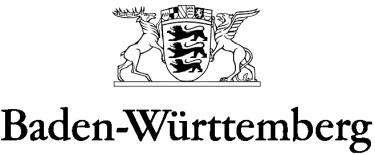 MINISTERIUM FÜR KULTUS, JUGEND UND SPORTLandeslehrerprüfungsamt - Außenstelle beim Regierungspräsidium      Verordnung des Kultusministeriums über die Ausbildung und Prüfung für die Laufbahn von Fachlehrkräften für musisch-technische Fächer an Seminaren für Ausbildung und Fortbildung der Lehrkräfte (Pädagogische Fachseminare),  APrOFL vom 24. November 2015, in der derzeit gültigen FassungDaten der Anwärterin/des AnwärtersSeminararbeit (§ 22)Thema:      Das Thema wurde gemäß § 22 Absatz 3 fristgerecht mit einer Ausbildungslehrkraft am Seminar abgesprochen und genehmigt.Name der Ausbildungslehrkraft:      Datum, Unterschrift der AusbildungslehrkraftDie Angaben über diesen Prüfungsteil nach § 22 sind mit der Abgabe dieses Datenblattes verbindlich.Abgabetermin gemäß Terminplan LLPA über die Seminarleitung.Die Seminararbeit ist im darauffolgenden September (nach Terminplan des LLPA) in der vorgeschriebenen Form abzugeben.Datum, Unterschrift der Anwärterin/des AnwärtersName, Vorname, ggf. GeburtsnameGeburtsdatumSeminar